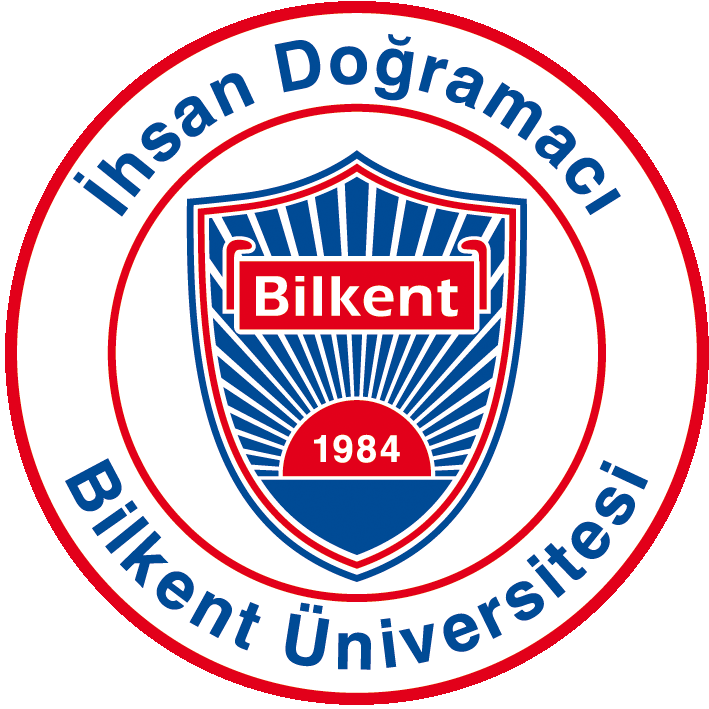 İş bu süresi belirli Kısmi Zamanlı Öğrenci Çalıştırma Sözleşmesi aşağıda isim (Ünvan) ve adresleri yazılı bulunan işveren ile kısmi süreli çalıştırılacak öğrenci arasında 2547 Sayılı Yükseköğretim Yasasının 46. maddesi hükmü esas alınarak yapılmıştır. Bundan sonra taraflar  “işveren” ve “öğrenci” olarak anılacaktır.I. TARAFLAR	İŞVERENİN                      Adı Soyadı (Ünvanı)	: Bilkent ÜniversitesiAdresi			: 06800 Bilkent, AnkaraÇALIŞACAK ÖĞRENCİNİN
	                              Adı, Soyadı	          	: ..........................................................................  T.C. Kimlik No		: ..........................................................................                    Baba Adı	          	: ..........................................................................              Doğum Yeri ve Yılı	: ..........................................................................           İkamet Adresi	           	: ..........................................................................     Ev ve Cep Tel No	: ..................................., .....................................E - posta          	           	: ..........................................................................        2.  ÖĞRENCİNİN ÇALIŞACAĞI BİRİM:Öğrenci sadece üniversite akademik ve idari birimlerinde çalıştırılabilir.3.  ÖĞRENCİNİN YAPACAĞI İŞ: Öğrenci birimlerde temizlik, taşıma vb. gibi ağır işler dışında her türlü ofis işinden sorumlu tutulabilir. 4.  SÖZLEŞMENİN SÜRESİ: Bu öğrenci çalıştırma sözleşmesi, ……../……../..........tarihinde yürürlüğe girmek üzere …………. Gün/Ay/Yıl süreli olup, sürenin bitiminde herhangi bir bildirime gerek kalmaksızın kendiliğinden sona erer. 5.  ÖĞRENCİNİN ÇALIŞMAYA BAŞLAMA TARİHİ: Öğrenci çalışmaya   ……...../……...../….......... tarihinde başlayacaktır.6.  Kısmi zamanlı olarak çalışan öğrencilere yapılacak ödeme 2023 - 2024 Akademik Yılı için saat başı 60,00TL'dır.7. Bu programa Bilkent Üniversitesi’nde en az bir ders yılı öğrenci olan, TC vatandaşı, lisans ve önlisans öğrencileri başvurabilir. Hazırlık öğrencileri, izinli öğrenciler  disiplin cezası olan, genel not ortalaması 2.00 altında olan, uzatmalı ve değişime giden öğrenciler başvuruda bulunamaz.
8. Kısmi zamanlı olarak çalıştırılan öğrencilerin çalışma süresi, en fazla aylık 60 saattir. Bir öğrenci bir yarıyılda toplam 125 saatten fazla çalıştırılamaz.9. Diğer Koşullar: Öğrenciler çalıştıkları süre karşılığı ücret alırlar. Kısmi zamanlı çalışacak öğrenciye, çalışma süresinin haftanın günlerine dağılımı, işin başlama ve bitiş saatleri çalışacağı birim yöneticilerince bildirilir.Kısmi zamanlı çalışacak öğrencinin yapacağı iş ve işlemler, çalışacağı birim tarafından önceden tanımlanarak belirlenir ve hazırlanan çalışma planı öğrenciye bildirilir. Birim yöneticileri gerek gördüğünde kısmi zamanlı çalışacak öğrencilerin birimdeki işinde değişiklik yapabilir. Ancak kısmi zamanlı çalışacak öğrenciler birimlerde temizlik, taşıma vb. gibi ağır işlerde çalıştırılamazlar.Kısmi zamanlı çalışacak öğrenciler, belirlenen iş saatlerinde işinin başında olmakla yükümlüdür ve iş saatleri bitmeden izinsiz olarak işyerinden ayrılamazlar. Hafta sonu ve gece hizmete açık birimlerde Öğrenci Çalışma Programı Koordinatörlüğü’-nden izin alınarak öğrenci çalıştırılabilir.Öğrenci Çalışma Programı Koordinatörlüğü gerekli gördüğü takdirde, kısmi zamanlı öğrencinin çalıştığı birimi değiştirebilir ve iş değişikliği yapabilir.Öğrenciler çalıştıkları sürece; Çalıştıkları birimin itibarını ve saygınlığını veya görev haysiyetini zedeleyici fiil ve davranışlarda bulunamazlar.Amirleriyle ve çalışma arkadaşlarıyla olan ilişkilerde saygılı olmak, işlerini tarafsızlıkla, tam ve zamanında yapmakla yükümlüdürler.Kendilerine verilen görevleri ilgili mevzuat esasları ve amirleri tarafından verilen talimatlar doğrultusunda yerine getirmekle yükümlü ve sorumludurlar.İşyerinde belirlenmiş bulunan çalışma şartlarına, iş disiplinine, iş sağlığı ve güvenliği kurallarına, yönetmelik, genelge, talimat gibi düzenlemelere uymak zorundadır.İşlerini dikkat ve itina ile yerine getirmek ve kendilerine teslim edilen üniversite malını korumak ve her an hizmete hazır halde bulundurmak zorundadırlar.Yükseköğretim Kurumları Öğrenci Disiplin Yönetmeliğine uygun davranışlarda bulunmak zorundadırlar. Öğrencilik sıfatına yakışmayan tutum ve davranışlarda bulunan, Yükseköğretim Kurumları Öğrenci Disiplin Yönetmeliğine aykırı hal ve fiillerde bulunan, Öğrenci Çalıştırma Sözleşmesinde belirtilen esaslara aykırı hareket eden öğrencilerin, Öğrenci Çalıştırma Sözleşmeleri Üniversite tarafından tek taraflı olarak feshedilir. Öğrenciler, Öğrenci Çalıştırma Sözleşmelerinin bu şekilde Üniversite tarafından haklı feshi halinde herhangi bir hak talebinde bulunamazlar.İşverene bilgi vermeden ve haklı bir mazereti olmaksızın işten ayrılan öğrenciler o öğretim yılı içinde tekrar kısmi zamanlı öğrenci olarak çalışamazlar. Ancak, haklı bir mazereti bulunanlar, o birimde ya da başka bir birimde tekrar işe alınabilirler. Boş kalan kontenjanlara bu yönergede belirtilen esaslar çerçevesinde çalıştırılmak üzere yeni öğrenciler alınabilir.Kısmi zamanlı çalışacak öğrenciler, sosyal güvenlik yönünden 5510 sayılı Sosyal Sigortalar ve Genel Sağlık Sigortası Kanununun 4 üncü maddesinin birinci fıkrasının (a) bendi kapsamında sigortalı sayılır ve haklarında sadece İş Kazası ve Meslek Hastalığı Sigortası hükümleri uygulanır.İşverenin iş bu sözleşmeyi dilediği zaman fesh-i ihbarda bulunarak feshetme hakkı saklıdır. Öğrenci bu şekilde sözleşmenin feshi durumunda İşverenden herhangi bir hak talebinde bulunamaz. k) 	İş bu sözleşmenin uygulanmasından doğacak ihtilaflarda Ankara Mahkemeleri yetkilidir.Süresi belirli Kısmi Zamanlı Öğrenci Çalıştırma Sözleşmesi taraflarca okunup imzalanmış ve taraflar bu sözleşme hükümlerine uymayı karşılıklı olarak kabul, taahhüt ve beyan etmişlerdir. 	Tarih : …../……/……. İŞVEREN					ÖĞRENCİ	........................................ 	       	         	      Ad-Soyad ve İmza